ESP A2:		- 	Ich kann einzelne und häufig gebrauchte Wörter verstehen. Ich verstehe das Wesentliche von kurzen, klaren und einfachen Durchsagen. 	 	- 	Ich kann mich in einfachen, routinemässigen Situationen verständigen, in denen es um einen unkomplizierten und direkten Austausch von Informationen und um vertraute Themen und Tätigkeiten geht. […]ESP A2:		- 	Ich kann einzelne und häufig gebrauchte Wörter verstehen. Ich verstehe das Wesentliche von kurzen, klaren und einfachen Durchsagen. 	 	- 	Ich kann mich in einfachen, routinemässigen Situationen verständigen, in denen es um einen unkomplizierten und direkten Austausch von Informationen und um vertraute Themen und Tätigkeiten geht. […]ESP A2:		- 	Ich kann einzelne und häufig gebrauchte Wörter verstehen. Ich verstehe das Wesentliche von kurzen, klaren und einfachen Durchsagen. 	 	- 	Ich kann mich in einfachen, routinemässigen Situationen verständigen, in denen es um einen unkomplizierten und direkten Austausch von Informationen und um vertraute Themen und Tätigkeiten geht. […]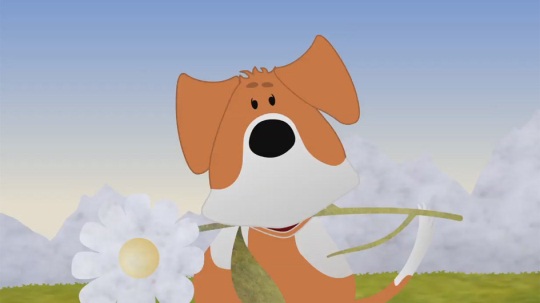 Schau dir den Film «Helveticus: 14. Barry, le chien d'avalanche» an und bearbeite anschliessend folgende Aufträge:Schau dir den Film «Helveticus: 14. Barry, le chien d'avalanche» an und bearbeite anschliessend folgende Aufträge:Auftrag 1: /  	Ordne die Buchstaben der unterstrichenen Wörter korrekt.  	Schreibe 5 Sätze, in denen mindestens 2 der Wörter vorkommen.Auftrag 1: /  	Ordne die Buchstaben der unterstrichenen Wörter korrekt.  	Schreibe 5 Sätze, in denen mindestens 2 der Wörter vorkommen.Auftrag 2:  	Schau die Episode noch einmal genau an. Finde folgende Ausdrücke.	Notiere, was sie bedeuten könnten. Achte dabei auch auf den Film.	Schlage in einem Dictionnaire nach und überprüfe deine Annahme.a) 	… la route du col est diiicleff …		b) 	Mais en amnonegt le temps change vite, …		c) 	Barry est tnceont, il adore la neige …		d) 	… Barry est occupé de rrucio après une marmotte		e) 	… car sa mmnaa et sa petite sœur sont peut-être		f)  	… toute la ttipee famille est finalement réunie …		g) 	Mais une turea mission attend Barry, …		 h) 	… de sa vie Barry sauva plus de 40 eennsspro 		a) 	… la route du col est diiicleff …		b) 	Mais en amnonegt le temps change vite, …		c) 	Barry est tnceont, il adore la neige …		d) 	… Barry est occupé de rrucio après une marmotte		e) 	… car sa mmnaa et sa petite sœur sont peut-être		f)  	… toute la ttipee famille est finalement réunie …		g) 	Mais une turea mission attend Barry, …		 h) 	… de sa vie Barry sauva plus de 40 eennsspro 		a) 	… se reposer, se réchauffer et profiter de l'hospitalité des chanoines.b) 	… grâce à sa fourrure il n'a pas froid.c) 	… elles sont peut-être encore prisonnières sous la neige.d) 	Le lendemain, il est déjà temps de repartir.